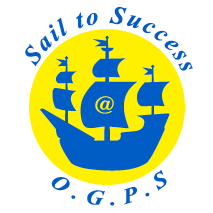 Oxford Garden Primary School Music PolicyAims“Music is a world within itself, with a language we all understand.” Stevie Wonder.Music is a special part of our community here at Oxford Gardens. Every child participates in music for learning and also for fun! Much of our music making is built upon singing with elements of composition. Research says that singing makes us all happier, healthier and more creative and also promotes skills for life-long learning such as concentration, listening and language. Our aim is for every pupil to sing, compose and perform with confidence and joy by providing every child with high quality music experiences which engage and inspire them. Our CurriculumWe provide opportunities for all children to perform, create, compose and enjoy music and to appreciate a variety of music. As part of our music curriculum, we are following the Sing Up music scheme from Nursery to Year 6 to teach music which meets the requirements of the Statutory Framework for the Early Years Foundation Stage (Expressive Arts), the National Curriculum for Music and suggested approaches of the Model Music Curriculum (Singing, Listening, Composing, Performance/Instrumental Performance). Children are able to listen to and sing a range of songs, compose and perform. They develop their knowledge of elements of music such as pitch, pulse and rhythm. Classroom percussion instruments are incorporated into the songs and there are also opportunities for children to improvise and create their own musical ideas. The scheme’s progression means that children are increasingly challenged as they move up the school ensuring progression of skills. Pupils will:Enjoy and appreciate a wide variety of musical styles.Develop an understanding of the history of music.Listen with attention to detail and recall sounds with increasing aural memory.Play and perform in different contexts.Improvise and compose music for a range of purposes.Understand staff and other musical notations.Explore music from other countries, cultures and that of great composers.Singing is also used across the curriculum to support learning. Every class prepares a singing performance both at Christmas and for their annual class assembly.Extra-curricular opportunitiesWe value the importance of performance and offer several extra-curricular opportunities through our established school choir and our partnership with Notting Hill Children’s Community Choir.  Small group instrumental lessons on cello and violin are taught by music tutors each week and we have an inspirational school orchestra which rehearses every Monday afternoon and performs several times a year. Our partnership with PianoFunClub provides pupils with the opportunity to opt for piano lessons.AssessmentWe assess music each term through video recordings. These are uploaded onto the online learning platform ‘Seesaw’ and saved under the music folder. The children are given opportunities to reflect on their performances, celebrate their achievements and discuss what they should work on next. Teachers will continually assess learning to inform subsequent learning.PartnershipsWe are a school partner with the tri-borough music hub and regularly take part in their events such as string days, choir collaborations and teacher professional development days. We are also in partnership with the Royal College of Music who are provide scholarships for individuals, workshops to enhance our curriculum and opportunities for students to perform at their concert hall. Resources and ICTCurriculum resources are provided through the Sing Up scheme of work. This includes interactive whiteboard lyrics for whole class singing and PowerPoint presentations to support teachers in delivering excellent music lessons. Chromebooks and iPads are used regularly in class to enhance learning and to record clips for assessment. Additionally, we have Ark music resources on the available to stretch learning.We also have a dedicated and sound-proof music room for group and individual instrumental lessons, cellos and violins for instrumental pupils, a full PA system for performances and high quality digital pianos for accompanying the orchestra and choir.Our purpose is for every child to leave Oxford Gardens Primary School with a range of musical skills, knowledge and an understanding and love of music which they can carry with them for the rest of their lives.F Saeed 2024
Music CoordinatorJuly 2024